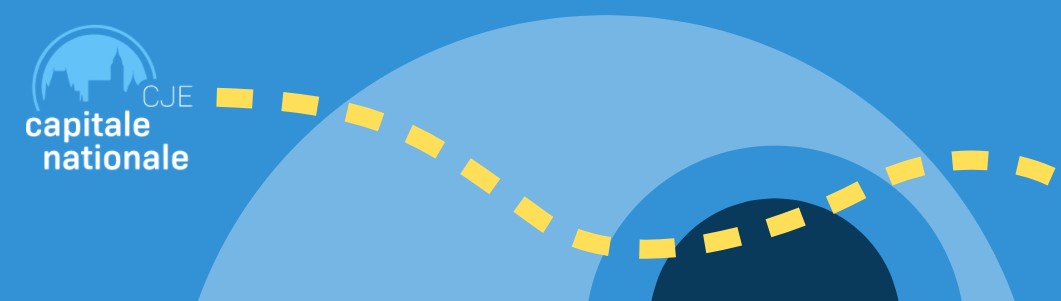 Procès-verbal de l’assemblée générale annuelle du Carrefour jeunesse-emploi de la Capitale Nationale tenue le 14 juin 2022 de 11 h 30 à 13h30 dans les locaux du CJECN situé au 200-265, rue de la couronne, Québec G1K 6E1.PRÉSENCES :Membres :Luc Bouchard				Nicole St-HilaireAlex Levesque LabrèchePatrick DéryMarie-France GodinNoémie LacroixMadeleine OuelletEvelyne FortierJean-Christophe TrottierMélanie HarveyIsabelle BertrandDenis CastonguaySophie CourvalSylvie SimoneauJulien LévesqueLéa HardyObservateurs : Claire LégaréFanny LambertLise MercierLucie GodinFrançois QuinnPhilip VertefeuilleHugo FleuryMario CôtéAnnaïg CréquerCaroline FerlandAïcha BélaichoucheCamille ForgetMadysson CummingsSimon AuclairMaude LefebvreSonia FerronAnne Sophie PerronGuillaume DarrasGeoffrey GoutorbeOuverture de l'assemblée générale :Mario Côté souhaite la bienvenue à notre assemblée générale en présentiel après 2 ans de pandémie et remercie les membres, les partenaires ainsi que les employés d’avoir répondu en grand nombre. Il souligne le travail de toute l’équipe du CJECN : employé s, jeunes, administrateurs, qui malgré le contexte pandémique des 2 dernières années, ont maintenu nos services actifs pour le bénéfice des jeunes de notre communauté.Nomination du président et du secrétaire d'assemblée :Mario Côté précise que conformément à nos règlements généraux, le président et le secrétaire du conseil d’administration sont d’office président et secrétaire d’assemblée. Ce sera Luc Bouchard, qui agira à titre de président et Maude Lefebvre à titre de secrétaire d’assemblée.Lecture et adoption de l'ordre du jour :Le président d'assemblée fait la lecture de l'ordre du jour :1.	Ouverture de l'Assemblée générale;2.	Nomination à la présidence et au secrétariat d'assemblée;3.	Lecture et adoption de l'ordre du jour;4.	Lecture et adoption du procès-verbal de l'Assemblée générale du 16 juin 2021;Dépôt des états financiers audités 2021-2022;Nomination du vérificateur pour l'année 2022-2023;Dépôt du rapport d’activité 2021-2022;Modifications aux règlements généraux;9.	Élection des membres du conseil d’administration :Siège 2 :	Administrateur âgé entre 18 et 35 ans;Siège 4 :	Administrateur provenant du milieu de l’éducation;Siège 6:	Administrateur provenant d’une entreprise qui emploie des jeunes;Siège 8 :	Administrateur provenant du milieu communautaire..Ratification des administrateurs :Siège 10 :	Administrateur coopté par le conseil d’administration.Varia;Levée de l'assemblée.Lecture et adoption du procès-verbal de l'assemblée générale du 16 juin 2021:Le président d'assemblée demande aux membres s’ils ont pris connaissance du procès-verbal de l'assemblée générale du 16 juin 2021. L’assemblée en avait pris connaissance donc il n’y a pas de lecture demandée. Mario Côté invite les personnes à faire leurs commentaires ou à poser des questions. Aucune question n’est soulevée et il est mentionné que seules les personnes présente l’an dernier peuvent proposer et adopter le procès-verbal.Dépôt des états financiers audités 2021-2022;Madame Caroline Ferland, CPA Auditrice, CA, Certification (Firme Malenfant /Dallaire) présente et explique les états financiers de l’année 2021-2022. Elle invite les membres à poser des questions au besoin. Caroline Ferland explique les résultats globaux et par projet. Elle termine en disant que la santé financière de l’organisation est en bonne condition. Nomination de la firme d’auditeurs pour l’année 2022-2023;Dépôt du rapport d’activité 2021-2022:Mario Côté signale que notre rapport annuel est présenté sous forme de croisière et que les invités ont eu la chance de prendre connaissance des grandes lignes du rapport annuel 2021-2022 en cours d’année en parcourant nos projets présentés sous forme d’Île de chacun de nos projets.Un bravo particulier à l’équipe pour la belle présentation du rapport annuel et de tous les efforts mis sur le décor et tous les petits à côté pour notre assemblée générale.Modifications aux règlements générauxMario Côté précise que nous devons apporter des modifications à nos règlements généraux à la suite d’une demande d’un bailleur de fonds.Voici les modifications de 2 articles de nos règlements généraux :Élection des membres du conseil d’administration : Siège 2 :	Administrateur âgé entre 18 et 35 ans;Siège 4 :	Administrateur provenant du milieu de l’éducation;Siège 6 :	Administrateur provenant d’une entreprise qui emploie des jeunes;Siège 8 :	Administrateur provenant du milieu communautaire.Ratification des administrateurs :Varia :Aucun varia.Levée de l'assemblée :Luc Bouchard, président du conseil d’administration donne le mot de la fin en remerciant chaque personne provenant des partenaires, des membres du conseil d’administration d’avoir été présent pour l’assemblée générale.Un merci spécial au comité organisateur qui apporte à chaque année de l’innovation pour chacune des assemblées.	________________________						________________________________Luc Bouchard									Maude Lefebvre		Président d’assemblée								Secrétaire d’assemblée   	Carrefour jeunesse-emploi Capitale Nationale265 rue de la Couronne, bureau 200Québec, QC, G1K 6E1T. 418.524.2354 F. 418.524.7888info@cjecn.qc.ca | www.cjecn.qc.caAGA2220614-01Il est proposé par Marie-France Godin et appuyer par Alex Levesque Labrèche de nommer Luc Bouchard à titre de président et Maude Lefebvre à titre de secrétaire d’assemblée. Acceptée à l'unanimitéAGA-220614-02Il est proposé par Patrick Déry et appuyé par Evelyne Fortier d'adopter l'ordre du jour tel que présenté. Acceptée à l'unanimitéAGA-220614-03Il est proposé par Nicole St-Hilaire et appuyé par Luc Bouchard d'adopter le procès-verbal de l'assemblée générale du 16 juin 2021 tel que présenté.Acceptée à l'unanimitéAGA-220614-04Il est proposé par Patrick Déry et appuyé par Denis Castonguay de nommer la firme Malenfant/Dallaire en tant que auditeurs pour l’année 2022-2023.Acceptée à l'unanimité# de l’articleLibellé actuelModifications suggérées3.10Quorum : Le quorum à une assemblée des membres est fixé au nombre des membres présents à cette assemblée.Quorum : Le quorum à une assemblée des membres est fixé à 50 % au nombre des membres présents à cette assemblée.4.3COMPOSITION – À l’intérieur du conseil d’administration, les onze (11) siège se répartissent comme suit :Siège 1 :   Administrateur âgé entre 18 et 35 ans ;Siège 2 :   Administrateur âgé entre 18 et 35 ans ;Siège 3 :   Administrateur provenant du milieu juridique ;Siège 4 :   Administrateur provenant du milieu de l’éducation ;Siège 5 :   Administrateur provenant du milieu des 	 	 	    affaires/finances ;Siège 6 :   Administrateur/employeur € qui embauche des jeunes 	     âgés entre 16 et 35 ans ;Siège 7 :   Administrateur provenant du territoire du CJECN ;Siège 8 :   Administrateur provenant du milieu communautaire ;Siège 9 :   Administrateur coopté ;Siège 10 : Administrateur coopté ;Siège 11 : Administrateur coopté.COMPOSITION – À l’intérieur du conseil d’administration, les onze (11) siège se répartissent comme suit :Siège 1 :   Administrateur âgé entre 18 et 35 ans ;Siège 2 :   Administrateur âgé entre 18 et 35 ans ;Siège 3 :   Administrateur provenant du milieu juridique ;Siège 4 :   Administrateur provenant du milieu de l’éducation ;Siège 5 :   Administrateur provenant du milieu des affaires/finances ;Siège 6 :   Administrateur/employeur € qui embauche des jeunes 		     âgés entre 16 et 35 ans ;Siège 7 :   Administrateur provenant du territoire du CJECN ;Siège 8 :   Administrateur provenant du milieu communautaire ;Siège 9 :   Administrateur ;Siège 10 : Administrateur ;Siège 11 : Administrateur.AGA-220614-05Il est proposé par Patrick Déry et appuyé par Alex Levesque Labrèche d’apporter les modifications présentées à nos règlements généraux.Acceptée à l'unanimitéSiègeCandidatureRésultatSiège 2: Administrateur âgé entre 18 et 35 ans;Noémie LacroixÉlueSiège 4 : Administrateur provenant du milieu de l’éducationVacantSiège 6 : Administrateur provenant d’une entreprise qui emploie des jeunesAnna GueyeÉlueSiège 8 : Administrateur provenant du milieu communautaireVacantSiègeCandidatureRésultatSiège 9 :	AdministrateurLuc BouchardÉluSiège 10 :	AdministrateurPatrick DéryÉluSiège 11 :	AdministrateurMarie-France GodinÉlueAGA210616-05Il est proposé par Evelyne Fortier et appuyé par Luc Bouchard de lever l’assemblée à 13h25.Acceptée à l'unanimité